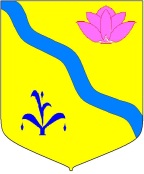 АДМИНИСТРАЦИЯ  КИРОВСКОГО МУНИЦИПАЛЬНОГО РАЙОНАПОСТАНОВЛЕНИЕ01.12.2020                                                  п. Кировский              			 №   404ОБ УТВЕРЖДЕНИИ ПОРЯДКА СОСТАВЛЕНИЯ ИУТВЕРЖДЕНИЯ ПЛАНА ФИНАНСОВО-ХОЗЯЙСТВЕННОЙДЕЯТЕЛЬНОСТИ МУНИЦИПАЛЬНЫХ БЮДЖЕТНЫХ УЧРЕЖДЕНИЙ КИРОВСКОГО МУНИЦИПАЛЬНОГО РАЙОНАВ соответствии с Федеральным законом от 12 января 1996 года № 7-ФЗ "О некоммерческих организациях", приказом Министерства финансов Российской Федерации от 31 августа 2018 года № 186н "О требованиях к составлению и утверждению плана финансово-хозяйственной деятельности государственного (муниципального) учреждения", на основании Устава Кировского муниципального района администрация Кировского муниципального района постановляет:1. Утвердить прилагаемый Порядок составления и утверждения плана финансово-хозяйственной деятельности муниципальных бюджетных учреждений Кировского муниципального района.2. Признать утратившими силу постановление администрации Кировского муниципального района от 20.12.2019 № 295 "Об утверждении порядка составления и утверждению плана финансово-хозяйственной деятельности муниципальных бюджетных учреждений".4. Настоящее постановление вступает в силу со дня его официального опубликования и распространяет свое действие на правоотношения, возникшие с 1 января 2021 года.5. Руководителю аппарата администрации Кировского муниципального района настоящее постановление разместить на официальном сайте администрации Кировского муниципального района.Глава Кировского муниципального района –глава администрации Кировскогомуниципального района                                                                    И. И. ВотяковУтвержденпостановлением администрациимуниципального района                                                                              от                   №ПОРЯДОКСОСТАВЛЕНИЯ И УТВЕРЖДЕНИЯ ПЛАНАФИНАНСОВО-ХОЗЯЙСТВЕННОЙ ДЕЯТЕЛЬНОСТИ МУНИЦИПАЛЬНЫХ БЮДЖЕТНЫХ  УЧРЕЖДЕНИЙ КИРОВСКОГО МУНИЦИПАЛЬНОГО РАЙОНАI. ОБЩИЕ ПОЛОЖЕНИЯ1.1. Настоящий Порядок разработан в соответствии с Требованиями к составлению и утверждению плана финансово-хозяйственной деятельности муниципального учреждения, утвержденными приказом Министерства финансов Российской Федерации от 31 августа 2018 года № 186н (далее - Приказ 186н), и определяет правила составления муниципальными бюджетными учреждениями Кировского муниципального района (далее соответственно - бюджетное учреждение) плана финансово-хозяйственной деятельности муниципальных бюджетных учреждений (далее - План) и утверждения Плана руководителем учреждения.1.2. План составляется на финансовый год в случае, если решение о местном бюджете утверждается на один финансовый год, либо на финансовый год и плановый период, если решением о местном бюджете утверждается на очередной финансовый год и плановый период.1.3. При принятии учреждением обязательств, срок исполнения которых по условиям договоров (контрактов) превышает срок, предусмотренный пунктом 1.2. настоящего Порядка, показатели Плана утверждаются на период, превышающий указанный срок.II. ПОРЯДОК СОСТАВЛЕНИЯ И ВЕДЕНИЯ ПЛАНА2.1. План составляется учреждением на этапе формирования проекта местного бюджета на очередной финансовый год и плановый период, по кассовому методу в рублях с точностью до двух знаком после запятой, по форме согласно приложению к настоящему Порядку в течение пяти рабочих дней со дня доведения до учреждения главным распорядителем бюджетных средств, в ведении которого находится учреждение (далее - главный распорядитель) информации о выделении планируемых объемов средств местного бюджета на очередной финансовый год и плановый период.2.2. В Плане указываются:- цели деятельности учреждения в соответствии с федеральными законами, законами Приморского края, нормативными правовыми актами Кировского муниципального района, иными нормативными правовыми актами и уставом учреждения;- виды деятельности учреждения, относящиеся к его основным видам деятельности в соответствии с уставом учреждения;- перечень услуг (работ), относящихся в соответствии с уставом к основным видам деятельности учреждения, предоставление которых для физических и юридических лиц осуществляется, в том числе, за плату;- общая балансовая стоимость недвижимого имущества, находящегося в собственности Кировского муниципального района, на дату составления Плана (в разрезе стоимости имущества, закрепленного собственником имущества за учреждением на праве оперативного управления; приобретенного учреждением за счет выделенных собственником имущества учреждения средств; приобретенного учреждением за счет доходов, полученных от иной приносящей доход деятельности);- общая балансовая стоимость движимого имущества, находящегося в собственности Кировского муниципального района, на дату составления Плана, в том числе балансовая стоимость особо ценного движимого имущества;- показатели финансового состояния учреждения, включающие показатели о нефинансовых и финансовых активах, обязательствах, принятых на последнюю отчетную дату, предшествующую дате составления Плана;- показатели по поступлениям и выплатам учреждения;- показатели выплат по расходам на закупку товаров, работ, услуг учреждения;- сведения о средствах, поступающих во временное распоряжение учреждения;- справочная информация;- иная информация по решению отраслевого органа.2.3. Показатели Плана формируются в соответствии с Требованиями к плану финансово-хозяйственной деятельности муниципального учреждения, утвержденными приказом № 186н.2.4. При предоставлении учреждению субсидии в соответствии с абзацем вторым пункта 1 статьи 78.1 Бюджетного кодекса Российской Федерации субсидии на осуществление капитальных вложений в объекты капитального строительства муниципальной собственности или приобретение объектов недвижимого имущества в муниципальную собственность в соответствии со статьей 78.2 Бюджетного кодекса Российской Федерации (далее - целевая субсидия) учреждение составляет и представляет главному распорядителю сведения об операциях с целевыми субсидиями, предоставленными муниципальному учреждению (ф. 0501016) (далее - Сведения).2.5. После утверждения в установленном порядке решения о местном бюджете План и Сведения при необходимости уточняются учреждением и направляются на утверждение с учетом положений раздела III настоящего Порядка. Уточнение показателей Плана, связанных с выполнением муниципального задания, осуществляется с учетом показателей утвержденного муниципального задания и размера субсидии на выполнение муниципального задания.Уточнение Плана осуществляется учреждением в течение пяти рабочих дней со дня предоставления главным распорядителем информации об объеме бюджетных ассигнований, распределенных учреждению.Главный распорядитель в течение 14 рабочих дней со дня официального опубликования решения о местном бюджете на соответствующий финансовый год доводит учреждению информацию об объемах бюджетных ассигнований, распределенных учреждению.2.6. План подписывается должностными лицами, ответственными за содержащиеся в Плане данные, - руководителем учреждения (уполномоченным им лицом), главным бухгалтером учреждения, исполнителем документа.III. ПОРЯДОК УТВЕРЖДЕНИЯ ПЛАНА3.1. План муниципального бюджетного учреждения (План с учетом изменений) утверждается руководителем учреждения в течение пяти рабочих дней.План муниципального бюджетного учреждения (План с учетом изменений) в течение трех рабочих дней со дня его утверждения предоставляется руководителем учреждения или уполномоченным им лицом главному распорядителю на согласование.3.2. Сведения, указанные в пункте 2.4 настоящего Порядка, сформированные учреждением, утверждаются главным распорядителем.Внесение изменений в Сведения осуществляется в порядке, предусмотренном разделами III - IV настоящего Порядка.3.3. Утвержденный План (План с учетом изменений) учреждения размещается на официальном сайте в информационно-телекоммуникационной сети Интернет в разделе информации о государственных и муниципальных учреждениях - www.bus.gov.ru в сроки, установленные действующим законодательством.IV. ВНЕСЕНИЕ ИЗМЕНЕНИЙ В ПЛАН4.1. Основаниями внесения изменений в План являются:- принятие решения о внесении изменений в решение о местном бюджете на текущий финансовый год;- иные основания, не связанные с изменением решения о местном бюджете на текущий финансовый год;- в случаях изменения подведомственности, реорганизации учреждения изменения вносятся в сроки, установленные учредителем.4.2. В целях внесения изменений в План составляется новый План, показатели которого не должны вступать в противоречие в части кассовых операций по выплатам, проведенным до внесения изменения в План, а также с показателями планов закупок товаров, работ, услуг для обеспечения муниципальных нужд, формируемых в соответствии с законодательством Российской Федерации о контрактной системе в сфере закупок товаров, работ, услуг для обеспечения государственных и муниципальных нужд, а также в плане закупок, формируемом в соответствии с Федеральным законом от 18.07.2011 № 223-ФЗ "О закупках товаров, работ, услуг отдельными видами юридических лиц".Решение о внесении изменений в План принимается руководителем учреждения.4.3. Внесение изменений в План, не связанных с принятием внесения изменений в решение о местном бюджете на текущий финансовый год, осуществляется при наличии соответствующих обоснований и расчетов на величину измененных показателей.4.4. После внесения изменений План утверждается в порядке, предусмотренном разделом III настоящего Порядка.Приложениек Порядку составления иутверждению планафинансово-хозяйственнойдеятельности муниципальныхбюджетных учреждений(рекомендуемый образец)Утверждаю_______________________________________________________________(наименование должности уполномоченного лица)_______________________________________________________________(наименование учреждения)Утверждаю_______________________________________________________________(наименование должности уполномоченного лица)_______________________________________________________________(наименование учреждения)Утверждаю_______________________________________________________________(наименование должности уполномоченного лица)_______________________________________________________________(наименование учреждения)Утверждаю_______________________________________________________________(наименование должности уполномоченного лица)_______________________________________________________________(наименование учреждения)___________(подпись)___________________________(расшифровка подписи)"__" ____________ 20_ г."__" ____________ 20_ г."__" ____________ 20_ г."__" ____________ 20_ г.План финансово-хозяйственной деятельности на 20_ г.(на 20_ г. и плановый период 20_ и 20_ годов <1>)План финансово-хозяйственной деятельности на 20_ г.(на 20_ г. и плановый период 20_ и 20_ годов <1>)План финансово-хозяйственной деятельности на 20_ г.(на 20_ г. и плановый период 20_ и 20_ годов <1>)План финансово-хозяйственной деятельности на 20_ г.(на 20_ г. и плановый период 20_ и 20_ годов <1>)Кодыот "__" __________ 20_ г. <2>Датапо Сводному рееструОрган, осуществляющий функции и полномочия учредителяглава по БКпо Сводному рееструИННУчреждениеКППЕдиница измерения: руб.по ОКЕИ383Раздел 1. ПОСТУПЛЕНИЯ И ВЫПЛАТЫРаздел 1. ПОСТУПЛЕНИЯ И ВЫПЛАТЫРаздел 1. ПОСТУПЛЕНИЯ И ВЫПЛАТЫНаименование показателяКод строкиКод по БК РФ <3>Аналитический код <4>СуммаСуммаСуммаСуммаНаименование показателяКод строкиКод по БК РФ <3>Аналитический код <4>на 20_ г. текущий финансовый годна 20_ г. первый год планового периодана 20_ г. второй год планового периодаза пределами планового периода12345678Остаток средств на начало текущего финансового года <5>0001ххОстаток средств на конец текущего финансового года <5>0002ххДоходы, всего:1000в том числе: доходы от собственности, всего1100120в том числе:1110доходы от оказания услуг, работ, компенсации затрат учреждений, всего1200130в том числе: субсидии на финансовое обеспечение выполнения муниципального задания за счет средств бюджета публично-правового образования, создавшего учреждение1210130субсидии на финансовое обеспечение выполнения государственного задания за счет средств бюджета Федерального фонда обязательного медицинского страхования1220130доходы от штрафов, пеней, иных сумм принудительного изъятия, всего1300140в том числе:1310140безвозмездные денежные поступления, всего1400150в том числе:прочие доходы, всего1500180в том числе: целевые субсидии1510180субсидии на осуществление капитальных вложений1520180доходы от операций с активами, всего1900в том числе:прочие поступления, всего <6>1980хиз них:увеличение остатков денежных средств за счет возврата дебиторской задолженности прошлых лет1981510хРасходы, всего2000хв том числе: на выплаты персоналу, всего2100ххв том числе: оплата труда2110111хпрочие выплаты персоналу, в том числе компенсационного характера2120112хиные выплаты, за исключением фонда оплаты труда учреждения, для выполнения отдельных полномочий2130113хвзносы по обязательному социальному страхованию на выплаты по оплате труда работников и иные выплаты работникам учреждений, всего2140119хв том числе: на выплаты по оплате труда2141119хна иные выплаты работникам2142119хденежное довольствие военнослужащих и сотрудников, имеющих специальные звания2150131хиные выплаты военнослужащим и сотрудникам, имеющим специальные звания2160134хстраховые взносы на обязательное социальное страхование в части выплат персоналу, подлежащих обложению страховыми взносами2170139хтом числе: на оплату труда стажеров2171139хна иные выплаты гражданским лицам (денежное содержание)2172139хсоциальные и иные выплаты населению, всего2200300хв том числе: социальные выплаты гражданам, кроме публичных нормативных социальных выплат2210320хиз них:пособия, компенсации и иные социальные выплаты гражданам, кроме публичных нормативных обязательств2211321хвыплата стипендий, осуществление иных расходов на социальную поддержку обучающихся за счет средств стипендиального фонда2220340хна премирование физических лиц за достижения в области культуры, искусства, образования, науки и техники, а также на предоставление грантов с целью поддержки проектов в области науки, культуры и искусства2230350хсоциальное обеспечение детей-сирот и детей, оставшихся без попечения родителей2240360хуплата налогов, сборов и иных платежей, всего2300850хиз них:налог на имущество организаций и земельный налог2310851хиные налоги (включаемые в состав расходов) в бюджеты бюджетной системы Российской Федерации, а также государственная пошлина2320852хуплата штрафов (в том числе административных), пеней, иных платежей2330853хбезвозмездные перечисления организациям и физическим лицам, всего2400ххиз них:гранты, предоставляемые другим организациям и физическим лицам2410810хвзносы в международные организации2420862хплатежи в целях обеспечения реализации соглашений с правительствами иностранных государств и международными организациями2430863хпрочие выплаты (кроме выплат на закупку товаров, работ, услуг)2500ххисполнение судебных актов Российской Федерации и мировых соглашений по возмещению вреда, причиненного в результате деятельности учреждения2520831храсходы на закупку товаров, работ, услуг, всего <7>2600хв том числе: закупку научно-исследовательских и опытно-конструкторских работ2610241закупку товаров, работ, услуг в сфере информационно-коммуникационных технологий2620242закупку товаров, работ, услуг в целях капитального ремонта муниципального имущества2630243прочую закупку товаров, работ и услуг, всего2640244из них:капитальные вложения в объекты муниципальной собственности, всего2650400в том числе: приобретение объектов недвижимого имущества муниципальными учреждениями2651406строительство (реконструкция) объектов недвижимого имущества муниципальными учреждениями2652407Выплаты, уменьшающие доход, всего <8>3000100хв том числе: налог на прибыль <8>3010хналог на добавленную стоимость <8>3020хпрочие налоги, уменьшающие доход <8>3030хПрочие выплаты, всего <9>4000ххиз них:возврат в бюджет средств субсидии4010610х--------------------------------<1> - в случае утверждения решения о бюджете на текущий финансовый год и плановый период.<2> - указывается дата подписания Плана, а в случае утверждения Плана уполномоченным лицом учреждения - дата утверждения Плана.<3> - в графе 3 отражаются:по строкам 1100 - 1900 - коды аналитической группы подвида доходов бюджетов классификации доходов бюджетов;по строкам 1980 - 1990 - коды аналитической группы вида источников финансирования дефицитов бюджетов классификации источников финансирования дефицитов бюджетов;по строкам 2000 - 2652 - коды видов расходов бюджетов классификации расходов бюджетов;по строкам 3000 - 3030 - коды аналитической группы подвида доходов бюджетов классификации доходов бюджетов, по которым планируется уплата налогов, уменьшающих доход (в том числе налог на прибыль, налог на добавленную стоимость, единый налог на вмененный доход для отдельных видов деятельности);по строкам 4000 - 4040 - коды аналитической группы вида источников финансирования дефицитов бюджетов классификации источников финансирования дефицитов бюджетов.<4> - в графе 4 указывается код классификации операций сектора государственного управления в соответствии с Порядком применения классификации операций сектора государственного управления, утвержденным приказом Министерства финансов Российской Федерации от 29 ноября 2017 г. N 209н, и (или) коды иных аналитических показателей, в случае, если Порядком органа-учредителя предусмотрена указанная детализация.<5> - по строкам 0001 и 0002 указываются планируемые суммы остатков средств на начало и на конец планируемого года, если указанные показатели по решению органа, осуществляющего функции и полномочия учредителя, планируются на этапе формирования проекта Плана либо указываются фактические остатки средств при внесении изменений в утвержденный План после завершения отчетного финансового года.<6> - показатели прочих поступлений включают в себя в том числе показатели увеличения денежных средств за счет возврата дебиторской задолженности прошлых лет, включая возврат предоставленных займов (микрозаймов), а также за счет возврата средств, размещенных на банковских депозитах. При формировании Плана (проекта Плана) обособленному(ым) подразделению(ям) показатель прочих поступлений включает показатель поступлений в рамках расчетов между головным учреждением и обособленным подразделением.<7> - показатели выплат по расходам на закупки товаров, работ, услуг, отраженные в строке 2600 Раздела 1 "Поступления и выплаты" Плана, подлежат детализации в Разделе 2 "Сведения по выплатам на закупку товаров, работ, услуг" Плана.<8> - показатель отражается со знаком "минус".<9> - показатели прочих выплат включают в себя, в том числе, показатели уменьшения денежных средств за счет возврата средств субсидий, предоставленных до начала текущего финансового года, предоставления займов (микрозаймов), размещения автономными учреждениями денежных средств на банковских депозитах. При формировании Плана (проекта Плана) обособленному(ым) подразделению(ям) показатель прочих выплат включает показатель поступлений в рамках расчетов между головным учреждением и обособленным подразделением.Раздел 2. СВЕДЕНИЯ ПО ВЫПЛАТАМ НА ЗАКУПКИ ТОВАРОВ, РАБОТ, УСЛУГN п/пНаименование показателяКоды строкГод начала закупкиСуммаСуммаСуммаСуммаN п/пНаименование показателяКоды строкГод начала закупкина 20_ г. (текущий финансовый год)на 20_ г. (первый год планового периода)на 20_ г. (второй год планового периода)за пределами планового периода123456781Выплаты на закупку товаров, работ, услуг, всего <11>26000х1.1.в том числе: по контрактам (договорам), заключенным до начала текущего финансового года без применения норм Федерального закона от 5 апреля 2013 г. N 44-ФЗ "О контрактной системе в сфере закупок товаров, работ, услуг для обеспечения государственных и муниципальных нужд" (Собрание законодательства Российской Федерации, 2013, N 14, ст. 1652; 2018, N 32, ст. 5104) (далее - Федеральный закон N 44-ФЗ) и Федерального закона от 18 июля 2011 г. N 223-ФЗ "О закупках товаров, работ, услуг отдельными видами юридических лиц" (Собрание законодательства Российской Федерации, 2011, N 30, ст. 4571; 2018, N 32, ст. 5135) (далее - Федеральный закон N 223-ФЗ) <12>26100х1.2.по контрактам (договорам), планируемым к заключению в соответствующем финансовом году без применения норм Федерального закона N 44-ФЗ и Федерального закона N 223-ФЗ <12>26200х1.3.по контрактам (договорам), заключенным до начала текущего финансового года с учетом требований Федерального закона N 44-ФЗ и Федерального закона N 223-ФЗ <13>26300х1.4.по контрактам (договорам), планируемым к заключению в соответствующем финансовом году с учетом требований Федерального закона N 44-ФЗ и Федерального закона N 223-ФЗ <13>26400х1.4.1в том числе: за счет субсидий, предоставляемых на финансовое обеспечение выполнения муниципального задания26410х1.4.1.1.в том числе:в соответствии с Федеральным законом N 44-ФЗ26411х1.4.1.2.в соответствии с Федеральным законом N 223-ФЗ <14>26412х1.4.2.за счет субсидий, предоставляемых в соответствии с абзацем вторым пункта 1 статьи 78.1 Бюджетного кодекса Российской Федерации26420х1.4.2.1в том числе: в соответствии с Федеральным законом N 44-ФЗ26421х1.4.2.2.в соответствии с Федеральным законом N 223-ФЗ <14>26422х1.4.3.за счет субсидий, предоставляемых на осуществление капитальных вложений <15>26430х1.4.4.за счет средств обязательного медицинского страхования26440х1.4.4.1.в том числе:в соответствии с Федеральным законом N 44-ФЗ26441х1.4.4.2.в соответствии с Федеральным законом N 223-ФЗ <14>26442х1.4.5.за счет прочих источников финансового обеспечения26450х1.4.5.1.в том числе:в соответствии с Федеральным законом N 44-ФЗ26451х1.4.5.2.в соответствии с Федеральным законом N 223-ФЗ26452х2.Итого по контрактам, планируемым к заключению в соответствующем финансовом году в соответствии с Федеральным законом N 44-ФЗ, по соответствующему году закупки <16>26500хв том числе по году начала закупки:265103.Итого по договорам, планируемым к заключению в соответствующем финансовом году в соответствии с Федеральным законом N 223-ФЗ, по соответствующему году закупки26600хв том числе по году начала закупки:26610Руководитель учреждения(уполномоченное лицо учреждения)__________  (должност)________(подпись)____________________(расшифровка подписи)____________________(расшифровка подписи)Исполнитель_________(должност)________________(фамилия, инициалы)________________(фамилия, инициалы)___________(телефон)"__" ___________ 20_ г."__" ___________ 20_ г."__" ___________ 20_ г."__" ___________ 20_ г."__" ___________ 20_ г.СОГЛАСОВАНОСОГЛАСОВАНОСОГЛАСОВАНОСОГЛАСОВАНОСОГЛАСОВАНО_______________________________________________________________(наименование должности уполномоченного лица главного распорядителя)_______________________________________________________________(наименование должности уполномоченного лица главного распорядителя)_______________________________________________________________(наименование должности уполномоченного лица главного распорядителя)_______________________________________________________________(наименование должности уполномоченного лица главного распорядителя)_______________________________________________________________(наименование должности уполномоченного лица главного распорядителя)______________________(подпись)________________________________________(расшифровка подписи)________________________________________(расшифровка подписи)________________________________________(расшифровка подписи)________________________________________(расшифровка подписи)"__" _____________ 20_ г."__" _____________ 20_ г."__" _____________ 20_ г."__" _____________ 20_ г."__" _____________ 20_ г.--------------------------------<10> - в Разделе 2 "Сведения по выплатам на закупку товаров, работ, услуг" Плана детализируются показатели выплат по расходам на закупку товаров, работ, услуг, отраженные в строке 2600 Раздела 1 "Поступления и выплаты" Плана.<11> - плановые показатели выплат на закупку товаров, работ, услуг по строке 26000 Раздела 2 "Сведения по выплатам на закупку товаров, работ, услуг" Плана распределяются на выплаты по контрактам (договорам), заключенным (планируемым к заключению) в соответствии с гражданским законодательством Российской Федерации (строки 26100 и 26200), а также по контрактам (договорам), заключаемым в соответствии с требованиями законодательства Российской Федерации и иных нормативных правовых актов о контрактной системе в сфере закупок товаров, работ, услуг для государственных и муниципальных нужд, с детализацией указанных выплат по контрактам (договорам), заключенным до начала текущего финансового года (строка 26300) и планируемым к заключению в соответствующем финансовом году (строка 26400) и должны соответствовать показателям соответствующих граф по строке 2600 Раздела 1 "Поступления и выплаты" Плана.<12> - указывается сумма договоров (контрактов) о закупках товаров, работ, услуг, заключенных без учета требований Федерального закона N 44-ФЗ и Федерального закона N 223-ФЗ, в случаях, предусмотренных указанными федеральными законами.<13> - указывается сумма закупок товаров, работ, услуг, осуществляемых в соответствии с Федеральным законом N 44-ФЗ и Федеральным законом N 223-ФЗ.<14> - муниципальным бюджетным учреждением показатель не формируется.<15> - указывается сумма закупок товаров, работ, услуг, осуществляемых в соответствии с Федеральным законом N 44-ФЗ.<16> - плановые показатели выплат на закупку товаров, работ, услуг по строке 26500 муниципального бюджетного учреждения должен быть не менее суммы показателей строк 26410, 26420, 26430, 26440 по соответствующей графе, муниципального автономного учреждения - не менее показателя строки 26430 по соответствующей графе.--------------------------------<10> - в Разделе 2 "Сведения по выплатам на закупку товаров, работ, услуг" Плана детализируются показатели выплат по расходам на закупку товаров, работ, услуг, отраженные в строке 2600 Раздела 1 "Поступления и выплаты" Плана.<11> - плановые показатели выплат на закупку товаров, работ, услуг по строке 26000 Раздела 2 "Сведения по выплатам на закупку товаров, работ, услуг" Плана распределяются на выплаты по контрактам (договорам), заключенным (планируемым к заключению) в соответствии с гражданским законодательством Российской Федерации (строки 26100 и 26200), а также по контрактам (договорам), заключаемым в соответствии с требованиями законодательства Российской Федерации и иных нормативных правовых актов о контрактной системе в сфере закупок товаров, работ, услуг для государственных и муниципальных нужд, с детализацией указанных выплат по контрактам (договорам), заключенным до начала текущего финансового года (строка 26300) и планируемым к заключению в соответствующем финансовом году (строка 26400) и должны соответствовать показателям соответствующих граф по строке 2600 Раздела 1 "Поступления и выплаты" Плана.<12> - указывается сумма договоров (контрактов) о закупках товаров, работ, услуг, заключенных без учета требований Федерального закона N 44-ФЗ и Федерального закона N 223-ФЗ, в случаях, предусмотренных указанными федеральными законами.<13> - указывается сумма закупок товаров, работ, услуг, осуществляемых в соответствии с Федеральным законом N 44-ФЗ и Федеральным законом N 223-ФЗ.<14> - муниципальным бюджетным учреждением показатель не формируется.<15> - указывается сумма закупок товаров, работ, услуг, осуществляемых в соответствии с Федеральным законом N 44-ФЗ.<16> - плановые показатели выплат на закупку товаров, работ, услуг по строке 26500 муниципального бюджетного учреждения должен быть не менее суммы показателей строк 26410, 26420, 26430, 26440 по соответствующей графе, муниципального автономного учреждения - не менее показателя строки 26430 по соответствующей графе.--------------------------------<10> - в Разделе 2 "Сведения по выплатам на закупку товаров, работ, услуг" Плана детализируются показатели выплат по расходам на закупку товаров, работ, услуг, отраженные в строке 2600 Раздела 1 "Поступления и выплаты" Плана.<11> - плановые показатели выплат на закупку товаров, работ, услуг по строке 26000 Раздела 2 "Сведения по выплатам на закупку товаров, работ, услуг" Плана распределяются на выплаты по контрактам (договорам), заключенным (планируемым к заключению) в соответствии с гражданским законодательством Российской Федерации (строки 26100 и 26200), а также по контрактам (договорам), заключаемым в соответствии с требованиями законодательства Российской Федерации и иных нормативных правовых актов о контрактной системе в сфере закупок товаров, работ, услуг для государственных и муниципальных нужд, с детализацией указанных выплат по контрактам (договорам), заключенным до начала текущего финансового года (строка 26300) и планируемым к заключению в соответствующем финансовом году (строка 26400) и должны соответствовать показателям соответствующих граф по строке 2600 Раздела 1 "Поступления и выплаты" Плана.<12> - указывается сумма договоров (контрактов) о закупках товаров, работ, услуг, заключенных без учета требований Федерального закона N 44-ФЗ и Федерального закона N 223-ФЗ, в случаях, предусмотренных указанными федеральными законами.<13> - указывается сумма закупок товаров, работ, услуг, осуществляемых в соответствии с Федеральным законом N 44-ФЗ и Федеральным законом N 223-ФЗ.<14> - муниципальным бюджетным учреждением показатель не формируется.<15> - указывается сумма закупок товаров, работ, услуг, осуществляемых в соответствии с Федеральным законом N 44-ФЗ.<16> - плановые показатели выплат на закупку товаров, работ, услуг по строке 26500 муниципального бюджетного учреждения должен быть не менее суммы показателей строк 26410, 26420, 26430, 26440 по соответствующей графе, муниципального автономного учреждения - не менее показателя строки 26430 по соответствующей графе.--------------------------------<10> - в Разделе 2 "Сведения по выплатам на закупку товаров, работ, услуг" Плана детализируются показатели выплат по расходам на закупку товаров, работ, услуг, отраженные в строке 2600 Раздела 1 "Поступления и выплаты" Плана.<11> - плановые показатели выплат на закупку товаров, работ, услуг по строке 26000 Раздела 2 "Сведения по выплатам на закупку товаров, работ, услуг" Плана распределяются на выплаты по контрактам (договорам), заключенным (планируемым к заключению) в соответствии с гражданским законодательством Российской Федерации (строки 26100 и 26200), а также по контрактам (договорам), заключаемым в соответствии с требованиями законодательства Российской Федерации и иных нормативных правовых актов о контрактной системе в сфере закупок товаров, работ, услуг для государственных и муниципальных нужд, с детализацией указанных выплат по контрактам (договорам), заключенным до начала текущего финансового года (строка 26300) и планируемым к заключению в соответствующем финансовом году (строка 26400) и должны соответствовать показателям соответствующих граф по строке 2600 Раздела 1 "Поступления и выплаты" Плана.<12> - указывается сумма договоров (контрактов) о закупках товаров, работ, услуг, заключенных без учета требований Федерального закона N 44-ФЗ и Федерального закона N 223-ФЗ, в случаях, предусмотренных указанными федеральными законами.<13> - указывается сумма закупок товаров, работ, услуг, осуществляемых в соответствии с Федеральным законом N 44-ФЗ и Федеральным законом N 223-ФЗ.<14> - муниципальным бюджетным учреждением показатель не формируется.<15> - указывается сумма закупок товаров, работ, услуг, осуществляемых в соответствии с Федеральным законом N 44-ФЗ.<16> - плановые показатели выплат на закупку товаров, работ, услуг по строке 26500 муниципального бюджетного учреждения должен быть не менее суммы показателей строк 26410, 26420, 26430, 26440 по соответствующей графе, муниципального автономного учреждения - не менее показателя строки 26430 по соответствующей графе.--------------------------------<10> - в Разделе 2 "Сведения по выплатам на закупку товаров, работ, услуг" Плана детализируются показатели выплат по расходам на закупку товаров, работ, услуг, отраженные в строке 2600 Раздела 1 "Поступления и выплаты" Плана.<11> - плановые показатели выплат на закупку товаров, работ, услуг по строке 26000 Раздела 2 "Сведения по выплатам на закупку товаров, работ, услуг" Плана распределяются на выплаты по контрактам (договорам), заключенным (планируемым к заключению) в соответствии с гражданским законодательством Российской Федерации (строки 26100 и 26200), а также по контрактам (договорам), заключаемым в соответствии с требованиями законодательства Российской Федерации и иных нормативных правовых актов о контрактной системе в сфере закупок товаров, работ, услуг для государственных и муниципальных нужд, с детализацией указанных выплат по контрактам (договорам), заключенным до начала текущего финансового года (строка 26300) и планируемым к заключению в соответствующем финансовом году (строка 26400) и должны соответствовать показателям соответствующих граф по строке 2600 Раздела 1 "Поступления и выплаты" Плана.<12> - указывается сумма договоров (контрактов) о закупках товаров, работ, услуг, заключенных без учета требований Федерального закона N 44-ФЗ и Федерального закона N 223-ФЗ, в случаях, предусмотренных указанными федеральными законами.<13> - указывается сумма закупок товаров, работ, услуг, осуществляемых в соответствии с Федеральным законом N 44-ФЗ и Федеральным законом N 223-ФЗ.<14> - муниципальным бюджетным учреждением показатель не формируется.<15> - указывается сумма закупок товаров, работ, услуг, осуществляемых в соответствии с Федеральным законом N 44-ФЗ.<16> - плановые показатели выплат на закупку товаров, работ, услуг по строке 26500 муниципального бюджетного учреждения должен быть не менее суммы показателей строк 26410, 26420, 26430, 26440 по соответствующей графе, муниципального автономного учреждения - не менее показателя строки 26430 по соответствующей графе.